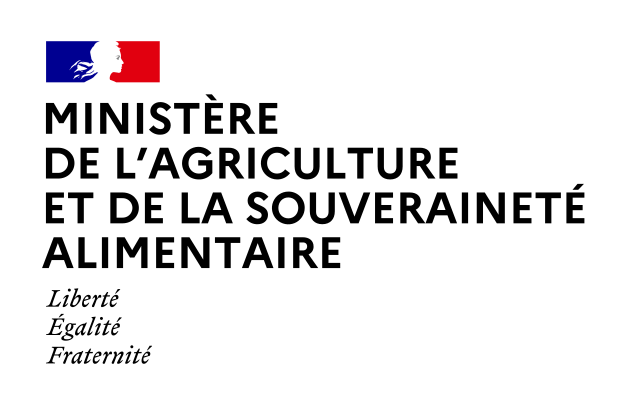 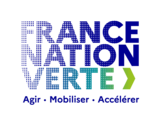 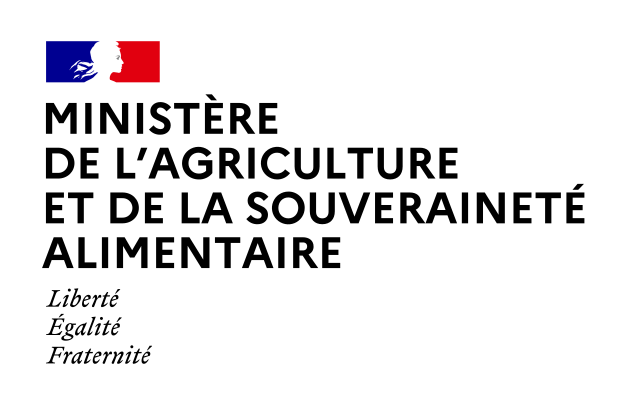 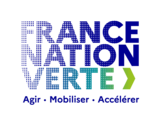 ANNEXE : CONVENTION DE MANDAT DE GESTIONJe soussigné (A) Madame, Monsieur :Né(e) le à :Demeurant à :Mandant agissant en qualité deSi représentant d’une personne morale :Représentant de :Ayant son siège à :N° SIRET :Autre (préciser la fonction si vous n’êtes pas le représentant légal) : désigne comme mandataire (B) Madame/MonsieurNé(e) le :	, à :demeurant àSi représentant d’une personne morale :Représentant de :Ayant son siège à :N° SIRET :Autre (préciser la fonction si vous n’êtes pas le représentant légal) :Qui accepte le mandat au titre de l’aide à l’accompagnement à la plantation dans le cadre du Pacte en faveur de la haie et de la planification écologique 2024  Pour,Constituer, déposer et suivre mon dossier de demande d’aide à l’investissement à la plantation ;Réaliser les actions suivantes : Diagnostics ; Consultation des fournisseurs pour les commandes de plants ; Montage des dossiers ;Dépôts des dossiers au service instructeurs ;Attribution des aides liées à l’investissement à la plantation ; Suivi des travaux relatifs au projet ;Suivi de l’entretien les trois années suite à la plantation.L’aide sera versée sur le compte bancaire du mandataire qui devra redistribuer les fonds sous forme de service au mandataire.En cas de résiliation par l’une ou l’autre des parties du présent mandat, celle-ci devra être notifiée par lettre recommandée avec accusé de réception à : Direction Régionale de l’Alimentation, de l’Agriculture et de la Forêt d’Occitanie Service régional agriculture et agroalimentaire697 avenue Etienne Mehul CS 90077 34 078 MONTPELLIER CEDEX 3et prendra effet huit jours après la date de réception de la résiliation.Je demeure responsable de l’ensemble des engagements relatifs à l’aide précisée ci-dessus notamment du remboursement des sommes indûment perçues. Je m’engage à - déclarer les linéaires de haies ou de parcelles contenant des alignements d’arbres intraparcellaires sur la déclaration PAC. - réaliser la déclaration de plantation dans Telapac lors de déclaration PAC suivant la plantation.Il est rappelé que le mandat est personnel ; il n’est ni cessible ni transmissible. Pièces à joindre obligatoirement pour le mandataire et, en cas de mandat de paiement, pour les mandants signataires d’un mandat sous-seing privé :Représentant d’une personne morale :Représentant légal : précision de la qualité dans le mandat et copie de la pièce d’identitéAutre ou si qualité non précisée : copie du pouvoir habilitant à représenter la personne morale (si GAEC, pouvoir signé de l’ensemble des associés) et copie de la pièce d’identité.Personne physique : Copie de la pièce d’identité.